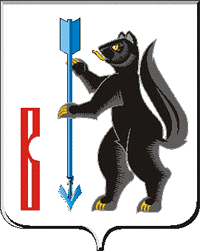 АДМИНИСТРАЦИЯ ГОРОДСКОГО ОКРУГА ВЕРХОТУРСКИЙП О С Т А Н О В Л Е Н И Еот 26.11.2019г. № 938г. ВерхотурьеОб утверждении актуализированной Схемы теплоснабжения городского округа Верхотурский, утвержденной постановлениемАдминистрации городского округа Верхотурский от 11.02.2013г. № 102 «Об утверждении Схемы теплоснабжения городского округа Верхотурский»Во исполнение Федерального закона от 06 октября 2003 года № 131-ФЗ «Об общих принципах организации местного самоуправлении в Российской Федерации», Федерального закона Российской Федерации от 27 июля 2010 года № 190-ФЗ «О теплоснабжении», постановления Правительства Российской Федерации от 22.02.2012 № 154 «О требованиях к схемам теплоснабжения, порядку их разработки и утверждения», на основании Протокола публичных слушаний Администрации городского округа Верхотурский от 19.09.2018г., руководствуясь Уставом городского округа Верхотурский,ПОСТАНОВЛЯЮ:1.Утвердить актуализированную Схему теплоснабжения городского округа Верхотурский, утвержденную постановлением Администрации городского округа Верхотурский от 11.02.2013г. №102 «Об утверждении Схемы теплоснабжения городского округа Верхотурский» (прилагается).2.Опубликовать настоящее постановление в информационном бюллетене «Верхотурская неделя» и разместить на официальном сайте городского округа Верхотурский.3.Настоящее постановление вступает в силу после его официального опубликования.4.Контроль исполнения настоящего постановления оставляю за собой.Главагородского округа Верхотурский				                    А.Г. Лиханов